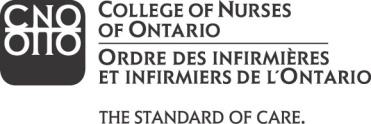 Council September 17, 2020 at 9:30 a.m. by Zoom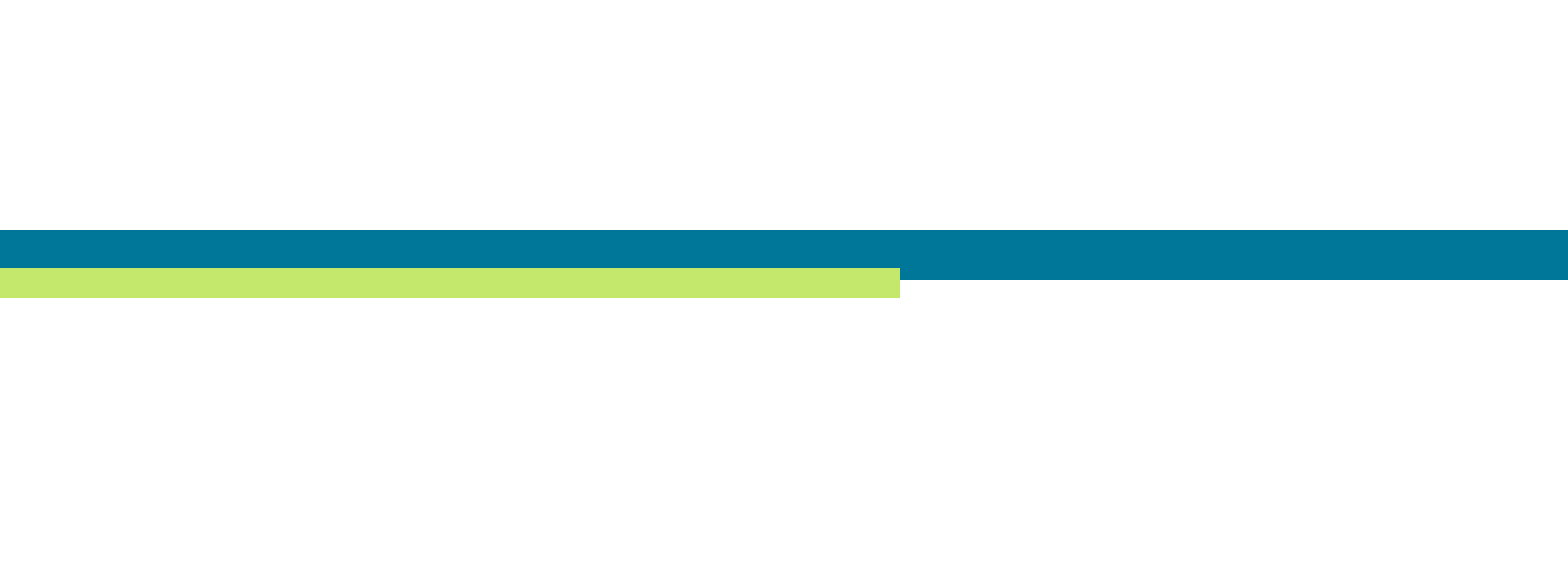 MinutesPresentS. Robinson, ChairA. ArkellJ. ArmitageD. CutlerS. DouglasS. EatonC. EvansA. FoxK. GartshoreK. GoldenbergN. HillierT. HollandC. HouriganB. Irwin M. Klein-NouriD. LafontaineB. MacKinnonC. Manning I. McKinnonN. MontgomeryJ. PetersenL. PoonasamyD. A. Prillo G. RudanyczM. SabourinM. SheculskiP. Sullivan-TaylorN. ThickD. ThompsonA. VidovicJ. WalkerH. WhittleJ. WrightRegretsT. Dion	R. HendersonStaffA. Coghlan J. Hofbauer, RecorderK. McCarthyA. McNabbS. MillsA. M. ShinC. TimmingsAgendaThe agenda had been circulated and was approved on consent.ClosureA closed session was recommended. Motion 1Moved by C. Manning, seconded by H. Whittle,That the Council meeting be closed at 1:00 p.m. on Thursday, September 17, 2020 under Section 7(2)b of the Health Professions Procedural Code because “financial or personal or other matters may be disclosed of such a nature that the harm created by the disclosure would outweigh the desirability of adhering to the principle that meetings be open to the public”.CARRIEDMinutesMinutes of the Council meeting of March 11 and 12, 2020 had been reviewed in June. Acceptance had been deferred because Council was not constituted. Motion 2Moved by M. Klein-Nouri, seconded by D. Lafontaine,That the minutes of the Council meeting of March 11 and 12, 2020 be accepted as circulated.CARRIEDNotes of the meeting of Council members held on June 6, 2020 had been circulated.Motion 3Moved by J. Walker, seconded by M. Sheculski,	That the notes of the June 6, 2020 meeting of Council members be accepted.CARRIEDRPN Scope of Practice: Final review of proposed revised Controlled Acts regulation, for submission to governmentS. Robinson introduced the proposed changes, noting that Council had a robust discussion about this in June. A. McNabb Strategy Consultant noted that Council has reviewed this proposal and provided input at several meetings. She identified that the proposed regulation change will allow RPNs in the community to provide aspects of care that they already provide without an order. The regulatory mechanisms to support patient safety were highlighted. It was noted that the objective of this change is to enhance access to needed nursing care in the community. Motion 4Moved by H. Whittle, seconded by A. Fox, That Council approve proposed changes, as shown in Attachment 1 to the briefing note, to Part III, Controlled Acts of Ontario Regulation 275/94: General, as amended, made under the Nursing Act, 1991, for submission to the Minister of Health..CARRIEDFollow-up Action Submit the proposed regulation changes to the Minister of Health. Executive Director and CEO By-Law amendments to combine the membership of the Discipline and Fitness to Practise committeesCouncil decided in March, based on the workloads of the two committees, to merge the membership of the Discipline and Fitness to Practise committees. At this time, Council is being asked to approve the by-law amendments necessary to implement this change. S. Robinson noted that a 2/3 majority is required to approve a by-law change.Motion 5Moved by K. Montgomery, seconded by T. Holland,That the amendments to By-Law No. 1: General, as they appear in column 2 of Attachment 1 to the briefing note, be approved.CARRIEDFollow-up Action Amend the By-LawsImplement the new committee membershipExecutive Director and CEO Process for approval of Ontario nurse education programsS. Robinson noted that graduation from an approved education program is one of the requirements to be registered as a nurse in Ontario. An important accountability for Council is to approve the Ontario programs that educate nurses. A. M. Shin, Director of Professional Practice, reviewed the program approval framework and process. She shared the indicators used to determine a program’s approval status and highlighted the impact of COVID-19 on the indicators that will be used in this cycle.S. Robinson noted that in December, Council will review the report of the assessments of all nursing programs and make decisions about approving programs.Stand-alone BScN degrees awarded by Colleges of Applied Arts and TechnologyS. Robinson noted that the government has an initiative to allow Colleges of Applied Arts and Technology (CAATs) to grant Baccalaureate degrees in nursing.A. McNabb, Strategy Consultant identified that currently CAATs participate in collaborative partnerships with universities. It is the universities that award the degrees. That is a requirement set out in CNO’s Registration Regulation. It was confirmed that, like other programs, the CAAT stand-alone Baccalaureate nursing programs will require Council’s approval and will be assessed using CNO’s program approval process. Program approval is an important regulatory mechanism to support public safety.In December, Council will be asked to consider amendments to CNO’s Registration Regulation to allow graduation from a CAAT stand-alone baccalaureate nursing degree as a requirement for registration as an RN in Ontario.Quality Assurance Program UpdateS. Robinson noted that CNO’s Quality Assurance Program is an important accountability. It is our commitment to the public that nurses are engaged in continuous improvement. In the initial stages of CNO’s pandemic plan, the Quality Assurance Program was put on hold. A. McNabb, Strategy Consultant, highlighted CNO’s plans for the Quality Assurance Program for the rest of 2020, noting that:self-assessment will be simplified; andthere will be no random selection for practice assessment in 2020.Council discussed a number of strategies to engage nurses and encourage mentorship.It was noted that CNO will be applying some of the learnings from this year to shape the Quality Assurance program in the future. Plans for QA in 2021 will be brought to Council in the future.Election of the public member of the ExecutiveS. Robinson noted that J. Petersen had been nominated to be a public member on the Executive Committee. S. Robinson called for nominations from the floor and none were forthcoming.S. Robinson welcomed J. Petersen as a member of the 2020-2021 Executive Committee.Confirmation of appointments of new public members to statutory committeesS. Robinson noted that between March and June, 7 new public members were appointed. They needed to be appointed to committees. In accordance with the by-laws, the Executive made committee appointments, which require confirmation by Council.Motion 6Moved by T. Holland, seconded by A. Fox,That Council confirm the following statutory committee appointments:A. Arkell, J. Armitage, K. Goldenberg, B. Irwin, I. McKinnon and N. Montgomery to the Discipline and Fitness to Practise committeesB. Irwin and K. Goldenberg to the Registration CommitteeS. Eaton to the Inquiries, Complaints and Reports CommitteeI. McKinnon to the Quality Assurance Committee.CARRIEDStanding Committee appointmentsS. Robinson noted that appointment of members of the Finance and Conduct committees was deferred from June to September Council. The Executive had made appointments, which require confirmation by Council.Motion 7Moved by D. A. Prillo, seconded by A. Vidovic,That Council confirm the following committee appointments:Finance Committee:	C. Manning, J. Petersen, P. Sullivan-Taylor and M. SheculskiConduct Committee:	D. Cutler, N. Hillier, D. Lafontaine and G. Rudanycz.CARRIEDAn additional public member is required for the Conduct Committee. A request for volunteers will be sent out following the September Council meeting.The Executive is recommending the Chair of the Conduct Committee.Motion 8Moved by J. Walker, seconded by K. Goldenberg,	That Dawn Cutler be appointed as Chair of the 2020-2021 Conduct CommitteeCARRIEDDates of Council meetingsTo support planning, Council meeting dates are set in September of the prior year. It was noted that this is a time of unknowns. Two-day Council meetings are being booked, but specifics will be confirmed when the agenda for each meeting is finalized.Motion 9Moved by A. Vidovic, seconded by N. Thick,That the following be the dates for Council meetings in 2021:Wednesday and Thursday, March 3 and 4, 2021Wednesday and Thursday, June 2 and 3, 2021 Wednesday and Thursday, September 29 and 30, 2021Wednesday and Thursday, December 1 and 2, 2021. CARRIEDExecutive Director UpdateA. Coghlan informed Council about:A technology breach of CNO’s systemThe continuing implementation of CNO’s pandemic planA project to modernize CNO’s practice standardsA recent government progress report on implementing the recommendations of the Long-Term Care inquiry, citing CNO’s contributionsChanges in the governance of health profession regulation in British Columbia and AlbertaThe provincial government’s new Performance Measurement Framework for health regulators andCNO’s initial work to begin to reflect on and address anti-black racism.Executive Committee meetingsCouncil received minutes of Executive Committee meetings of June 24, 2020 and August 20, 2020. Finance Committee meetingsA. Fox highlighted the reports of the Finance Committee meetings of May 21, 2020 and August 20, 2020.May 21, 2020Council received copies of the unaudited financial statements for the three months ended March 31, 2020.Motion 10Moved by A. Fox, seconded by D. Lafontaine,That the unaudited financial statements for the three-months ended March 31, 2020 be accepted.CARRIEDA. Fox reported that the Finance Committee is recommending the auditor for 2020.Motion 11Moved by A. Fox, seconded by H. Whittle,That Hilborn llp be appointed as CNO’s auditor for 2020.CARRIEDAugust 20, 2020The Finance Committee reviewed the unaudited financial statements for the six-months ended June 30, 2020. These statements reflect the impact of the implementation of CNO’s pandemic plan in mid-March, which shut down all non-essential activity. As a result, the operating surplus is $6.3M, a $5.2M favourable variance from the budgeted surplus of $1.1M.  It was noted that while the accumulated surplus is now more than CNO’s surplus guideline, it is the result of unique circumstances and will resolve over time. Motion 12Moved by A. Fox, seconded by G. Rudanycz,That Council accept the unaudited financial statements for the six months ended June 30, 2020.CARRIEDIt was noted that in December, Council will receive an update on the financial situation in 2020 as well as review the 2021 budget.Land Acknowledgment StatementS. Robinson asked that Council consider including a land acknowledgement statement at the start of its meetings. She noted her belief that this will provide Council, CNO staff, and observers an opportunity to reflect on the injustices experienced by Indigenous Peoples and show respect to Indigenous Peoples. She noted the importance of this being a meaningful process and identified that she is seeking Council’s input.Council was supportive of the inclusion of a land acknowledgment statement but reflected that it needs to be part of a broader approach towards understanding of the issues faced by Indigenous Peoples. Some suggestions included:Preparing the land recognition statement in collaboration with the Indigenous community and EldersRecognizing that CNO is a provincial organization and members of Council are joining meetings from around the province, it was suggested that members in different areas could providing acknowledgment statementsIncluding education sessions with opportunities for dialogue with members of the Indigenous community, to develop an understanding of the perspectives and needs of that community including with respect to health care.S. Robinson asked that staff consider the feedback from Council and bring more information to support further discussion in December.Next meetingCouncil will meet again on December 3, 2020. ConclusionAt 3:00 p.m., on completion of the agenda and consent, the Council meeting concluded.________________________Chair